Toucans’ Third Grade Supply List2023-2024 School Year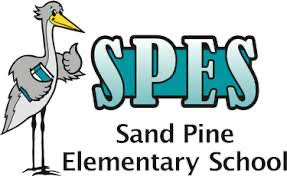 Required SuppliesOptional Supplies36 sharpened yellow pencilsEar buds or headphones1-inch white binder with inside pockets1 box Crayola crayons3 highlighters any color6 glue sticks2 packs of 4 count (fine/thin) Expo markersscissors1 pencil box or pouch1 wide-ruled compositionnotebook (NOT primary)1 plastic red and blue folder with prongs & pocketsFive Star 5-subject notebook wide ruled (with pocket dividers)12 count Crayola colorpencils or markers1 bottle hand sanitizer  (8 oz or larger)1 large white Pearl eraserBox of tissuePaper towelsWide-rule notebook paperWhite printer paperColored printer paperZiploc bags (sandwich size)Extra plastic folders red & blue with prongs & pocketsRulerEar buds or headphones (extra)2-inch Post-It file tabsTreasure box toysLaminating sheets Recess equipmentColored Expo markersPost-It notes (all sizes)